			Hardloop- en wandelgroep Schoonebeek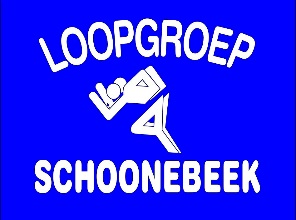 Opzegging lidmaatschap:Hierbij zeg ik mijn lidmaatschap van de Hardloop- en wandelgroep Schoonebeek op met in acht neming van onderstaande afspraken.Opzeggen als lid moet schriftelijk bij de penningmeester dan wel via de website van de vereniging gebeuren. De contributie wordt nog één kalendermaand doorbrekend.De automatische betaling dient u bij beëindiging lidmaatschap zelf op te zeggen bij uw bank.Ik zeg mijn lidmaatschap op bij de hardloop- en wandelgroep Schoonebeek.Naam				:__________________________________Adres				:__________________________________Postcode + Woonplaats 	:__________________________________Geboortedatum		:__________________________________Telefoon			:__________________________________Emailadres			:__________________________________Datum:_______________________  Handtekening:______________________